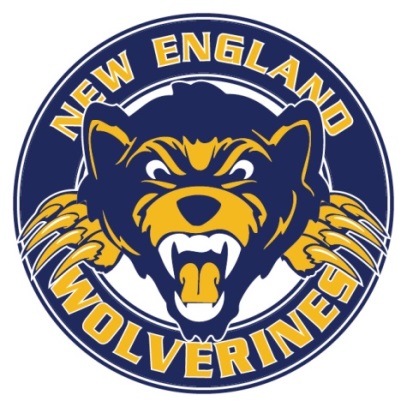 COACHING EXPECATIONS1 – Coaches are to arrive for practices and skills sessions no less than 30 minutes prior to the start of the ice time; Coaches are expected to be at the rink for games no less than 45 minutes prior to the scheduled start time of your game and have your teams dressed and ready to start 10 minutes prior to the scheduled start time. 2 – Coaches are required to be wearing their NE Wolverine Jacket and warm up pants to all events, including but not limited to, practices, off ice, games, tournaments, etc. Coaches will not be allowed on the ice in any clothing except warm up pants and NE Wolverine jackets! 3- Head Coaches are expected to communicate with their Assistant Coaches on a regular basis regarding practice plans, game plans, etc. This should be done PRIOR to going into the locker room for pre-game or pre-practice talks. 4 – All coaches are expected to communicate to each other if they are going to be late or miss a game or practice so that the remaining coach can be properly prepared to handle the practice or game on their own, or ask for help if they wish. 5. - Head Coaches are required to organize a mandatory parent meeting no later than 9/15/17. These meetings usually occur after a practice in the back locker room. During that meeting coaches must explain personal expectations for the season as well the New England Wolverines organization standards (game/practice attendance, locker room standards, etc) At this meeting coaches must select a team manager. Team managers will work closely with the coaches and are responsible for anything to do off the ice (Email reminders, team events, etc) any questions regarding organization standards or team managers contact DJ. Please inform Doug, Jim, or DJ when this meeting will be to insure someone will be there to answer any outside questions from parents. 6 – ONE coach or team manager from each team is required to submit the score and a picture of the game sheet to DJ@michalshockey.com no later than 8pm Sunday evening. The WINNING TEAM is responsible for submitting the scores. If the game ends in a tie the HOME TEAM must submit the score. Managers do not have to send any score resulting in a loss. 7 – All coaches are expected to be at their teams Skills session every week.  Although these sessions are run by Michals Hockey Academy, your assistance is needed in keeping the drills moving at the proper pace. You will be directed by the Lead Trainers of Michals Hockey Academy.  8 – Coaches are required by MA and USA Hockey to complete the following: 	USA Hockey Registration- Please email USA Hockey Number to dj@michalshockey.comSafe sport Training – if you did this last year, you don’t need to do it again until next year; must be completed no later than 11/30/17; Forward your Certificate of Completion to DJ Walsh at DJ@michalshockey.com when received via email. This is free; you only need your USA Hockey confirmation number to complete it. 	CEP Class – Must be completed by 12/31 –We will reimburse coaches for Levels 1-3. 	Online Age Specific Modules – these must be completed no later than 12/31/17. If you are coaching an age group you did not coach last season, you must do the online module for your new age group. If you are coaching the same age group, you do not need to do this for this season. Forward your Certificate of Completion to DJ Walsh at dj@michalshockey.com when received via email. IMPORTANT CONTACT INFORMATION Jim Michals – 617-974-8858, jm@teamstraining.comDoug Michals – 617-974-8866, dm@teamstraining.com DJ Walsh 857-488-8745, dj@newolverineshockey.com